КОМИТЕТ ПРОТИВ ПЫТОКДвадцать третья сессияКРАТКИЙ ОТЧЕТ О ПЕРВОЙ (ОТКРЫТОЙ)* ЧАСТИ 406-го ЗАСЕДАНИЯ,состоявшегося во Дворце Наций в Женеве в среду,17 ноября 1999 года, в 15 час. 00 мин.Председатель: г-н БЁРНССОДЕРЖАНИЕРАССМОТРЕНИЕ ДОКЛАДОВ, ПРЕДСТАВЛЕННЫХ ГОСУДАРСТВАМИ-УЧАСТНИКАМИ В СООТВЕТСТВИИ СО СТАТЬЕЙ 19 КОНВЕНЦИИ (продолжение) Выводы и рекомендации, касающиеся первоначального доклада Азербайджана (продолжение)	Первоначальный доклад Кыргыстана (продолжение)__________________	*	Краткий отчет о второй (закрытой) части заседаний издан в качестве документа САТ/С/SR.406/Add.1.__________________	В настоящий отчет могут вноситься поправки.	Поправки должны представляться на одном из рабочих языков.  Они должны изложены в пояснительной записке, а также внесены в один из экземпляров отчета.  Поправки следует направлять в течение одной недели с момента выпуска настоящего документа в Секцию редактирования официальных отчетов, комната Е.4108, Дворец Наций, Женева.	Все поправки к отчетам об открытых заседаниях Комитета на данной сессии будут сведены в единое исправление, которое будет издано вскоре после окончания сессии.GE.99-45770   (R)Заседание открывается в 15 час. 00 мин.РАССМОТРЕНИЕ ДОКЛАДОВ, ПРЕДСТАВЛЕННЫХ ГОСУДАРСТВАМИ-УЧАСТНИКАМИ В СООТВЕТСТВИИ СО СТАТЬЕЙ 19 КОНВЕНЦИИ (пункт 4 повестки дня) (продолжение)Выводы и рекомендации, касающиеся первоначального доклада Азербайджана (САТ/С/37/Add.3) (продолжение)1.	По приглашению Председателя азербайджанская делегация вновь занимает место за столом Комитета.2.	Г-н СОРЕНСЕН (Содокладчик по Азербайджану) зачитывает на английском языке выводы и рекомендации Комитета в отношении первоначального доклада Азербайджана, текст которых состоит в следующем:	"1.	Комитет рассмотрел первоначальный доклад Азербайджана (CAT/C/37/Add.3) на своих 401-м, 404-м и 406-м заседаниях, проведенных соответственно 15, 16 и 17 ноября 1999 года (CAT/C/SR.401, 404 и 406), и принял нижеследующие выводы и рекомендации:I.	Введение	2.	Комитет с удовлетворением воспринимает первоначальный доклад Азербайджана, который был представлен почти в установленный срок и был подготовлен в полном соответствии с руководящими принципами Комитета в отношении подготовки первоначальных докладов.  Комитет приветствует также откровенный диалог, состоявшийся с высококвалифицированными представителями государства-участника.II.	Позитивные аспекты	3.	Комитет с удовлетворением отмечает следующие элементы:		а)	усилия, предпринимаемые в настоящее время с целью создания правовых рамок на основе универсальных человеческих ценностей для ограждения основополагающих прав человека, в том числе права не подвергаться пыткам;		b)	значительные усилия по установлению соответствующих критериев отбора сотрудников правоохранительных органов и медицинского персонала и надлежащих методов обучения этих лиц в вопросах, касающихся запрещения пыток;		c)	ощутимое сокращение числа лиц, подвергнутых аресту в последние годы;		d)	усилия по улучшению условий содержания в тюрьмах;		e)	предоставленную делегацией государства-участника информацию о возможности доступа к адвокату с момента ареста и о предоставлении судам полномочий на санкционирование таких арестов;		f)	желание государства-участника тесно сотрудничать с международными и региональными органами, такими, как Управление Верховного комиссара Организации Объединенных Наций по правам человека, Совет Европы и Организация по безопасности и сотрудничеству в Европе, а также с международными и национальными неправительственными организациями.III.	Факторы и трудности, препятствующие осуществлениюположений Конвенции	4.	Комитет принимает к сведению проблемы переходного периода, с которыми сталкивается в настоящее время государство-участник, а также трудную политическую ситуацию на определенных частях его территории.IV.	Вопросы, вызывающие обеспокоенность	5.	Комитет выражает обеспокоенность в связи со следующими элементами:		а)	отсутствие определения пытки, как оно предусмотрено в статье 1 Конвенции, в действующем в государстве-участнике уголовном законодательстве, вследствие чего конкретное преступление пытки не влечет за собой соответствующих наказаний, вопреки положениям пункта 2 статьи 4 Конвенции;		b)	многочисленные и непрекращающиеся утверждения о применении пыток и других жестоких, бесчеловечных или унижающих достоинство видов обращения и наказания, в качестве исполнителей которых выступают сотрудники правоохранительных органов;		c)	явное необеспечение быстрого, беспристрастного и обстоятельного расследования поступивших в Комитет многочисленных утверждений о применении пыток, а также необеспечение, когда это необходимо, уголовного преследования предполагаемых виновников;		d)	отсутствие гарантий независимости юристов, в частности сотрудников судебных органов, назначение которых производится на ограниченный срок с возможностью продления;		e)	использование законов об амнистии, которые могли бы распространяться на преступление пыток.V.	Рекомендации	6.	Комитет рекомендует следующее:		а)	государству-участнику следует конкретизировать свое намерение включить в уголовное законодательство надлежащие положения, с тем чтобы квалифицировать пытки, как они определены в соответствии со статьей 1 Конвенции, в качестве уголовного преступления в соответствии с пунктом 2 статьи 4 Конвенции;		b)	c учетом многочисленных утверждений о применении пыток и жестокого обращения со стороны сотрудников правоохранительных органов государству-участнику следует принять все необходимые эффективные меры с целью предотвращения практики пыток и других жестоких, бесчеловечных или унижающих достоинство видов обращения или наказания;		c)	с целью обеспечить, чтобы исполнители пыток не оставались безнаказанными, государству-участнику следует обеспечить расследование, а когда необходимо, то и уголовное преследование в отношении лиц, обвиняемых в совершении преступления пыток, и обеспечить исключение пыток из сферы применения законов об амнистии;		d)	государству-участнику следует предусмотреть отмену законов, которые могут подрывать независимость судебной власти, например положений, предусматривающих производство назначений на фиксированный срок с возможностью продления;		e)	к государству-участнику обращается призыв рассмотреть вопрос о том, чтобы сделать заявления, предусмотренные в статьях 21 и 22 Конвенции".3.	Г-н МАМЕДОВ (Азербайджан) благодарит Комитет за его выводы и рекомендации, которые будут самым тщательным образом изучены ответственными властями его страны.  Азербайджан преисполнен решимости продолжать усилия с целью полного применения Конвенции и в свое время представит доклад Комитету на этот счет.4.	ПРЕДСЕДАТЕЛЬ благодарит азербайджанскую делегацию и отмечает, что правительство очень серьезно воспринимает принятие им обязательств по Конвенции.5.	Азербайджанская делегация покидает место за столом Комитета.Заседание прерывается в 15 час. 10 мин. и возобновляется в 15 час. 30 мин.Первоначальный доклад Кыргызстана (САТ/С/42/Add.1) (продолжение)6.	По приглашению Председателя кыргызская делегация занимает место за столом Комитета.7.	ПРЕДСЕДАТЕЛЬ предлагает делегации ответить, по мере возможности, на вопросы, заданные членами Комитета на одном из предыдущих заседаний.8.	Г-н ШАРШЕНАЛИЕВ (Кыргызстан) прежде всего благодарит членов Комитета за их замечания по докладу, который, будучи представлен впервые, содержит, конечно, ряд недостатков, вызванных отсутствием соответствующего опыта.  Кыргызские власти самым тщательным образом учтут замечания Комитета.9.	Задавались вопросы в связи со статьями 20, 21 и 22 Конвенции, смысл которых состоит в налаживании сотрудничества между государствами и Комитетом с целью лучшего применения Конвенции.  Кыргызстан, разумеется, абсолютно готов начать совершенно транспарентный диалог, в частности в связи с вероятными утверждениями, которые может получить Комитет.  Правоприменительные органы Кыргызстана готовы оказать полное сотрудничество в этих вопросах.10.	На предотвращение и пресечение пыток в Кыргызстане направлены различные статьи Уголовного кодекса, вступившего в силу в 1998 году.  Конечно, сам термин "пытка" в нем не фигурирует, но статья 235 Уголовного кодекса исключает обращение ко всякого рода принуждению, будь то угроза, шантаж или иные противозаконные способы с целью получения показания от подозреваемого, обвиняемого, потерпевшего или свидетеля.  Такие действия со стороны лица, проводящего дознание или расследование, караются лишением свободы сроком до 2 лет, а в случае нарушений, сопряженных с тяжкими последствиями, – от 7 до 12 лет.  В соответствии с этой же статьей любое принуждение, приведшее к гибели потерпевшего либо к тяжким или менее тяжким телесным повреждениям, влечет за собой уголовную ответственность исполнителя и карается соответствующим образом;  статья 97 Уголовного кодекса карает умышленное убийство, а статья 104 – причинение телесных повреждений.  Наконец, статья 305 Уголовного кодекса, которая касается злоупотребления властью, устанавливает, что если лицо, проводящее дознание или расследование, прибегает к насилию с целью получения признания или показания, то оно должно отвечать за свои действия и понести наказание.  Таким образом, Уголовный кодекс содержит целый ряд конкретных статей, направленных на защиту подозреваемых и свидетелей от пыток и жестокого обращения.11.	Следует напомнить, что статья 16 Конституции гарантирует основные права и свободы, предусмотренные универсально признанными принципами и соответствующими международными договорами, которые были ратифицированы Кыргызстаном, как то: право на жизнь и физическую и психическую неприкосновенность, право на свободу и на личную неприкосновенность, право на свободу убеждений и на свободное выражение их, свободу печати и художественного и культурного творчества, право покидать страну и возвращаться в нее, право на свободу мирных собраний и ассоциаций и многие другие.  Был задан вопрос о том, в каких случаях осуществление этих прав и свобод может быть ограничено:  статья 17 Конституции разрешает законодателю ограничивать права и свободы в целях ограждения прав и свобод других лиц.  Так, в случае совершения убийства подозреваемый может быть арестован и при наличии достаточных доказательств взят под стражу.  Эти ограничения налагаются только в целях защиты общества в целом.12.	Была высказана просьба представить уточнения относительно принципа, в соответствии с которым никто не может быть подвергнут аресту и содержанию под стражей иначе, как на основании закона.  Юридические основания для взятия под стражу изложены в статье 94 нового Уголовно-процессуального кодекса, в силу которой подозреваемый может быть арестован и взят под стражу, если он был захвачен с поличным, или если сразу же после совершения правонарушения потерпевший и свидетели называют подозреваемого в качестве исполнителя, или же если он имеет при себе или хранит улики, явно указывающие на то, что он совершил правонарушение.13.	Статья 110 Уголовно-процессуального кодекса определяет обстоятельства, при которых лицо может быть подвергнуто предварительному заключению.  Эта мера может быть принята прокурором, должностным лицом, проводящим дознание, и следователем в случае правонарушений, караемых лишением свободы сроком не менее трех лет;  в исключительных случаях решение о заключении под стражу может быть принято в связи с правонарушениями, влекущими за собой менее строгую меру наказания.  Так, всякое лицо, обвиняемое в особо тяжком преступлении, может быть подвергнуто предварительному заключению по причине тяжести преступного деяния.  В этой же статье Кодекса уточняется, что, когда то или иное лицо подвергается применению такой превентивной меры, судебный орган должен немедленно известить об этом его близких.14.	В связи с тем, что вынесение смертного приговора производится только "в исключительных случаях", был задан вопрос о том, что именно подразумевается этой формулировкой.  Новое уголовное законодательство предусматривает применение смертной казни только в случаях умышленного убийства, совершенного организованной группой или преступной организацией, или применительно к исполнителям насильственных действий по отношению к несовершеннолетним со смертельным исходом.  В прежнем Уголовном кодексе смертная казнь предусматривалась за целый ряд других деяний – от государственной измены до хищения государственного имущества в особо крупных размерах.  Приговор к смертной казни приводится в исполнение путем расстрела.15.	В статье 81 Уголовно-процессуального кодекса предусматривается, что всякие улики или показания, полученные незаконными способами, не принимаются судами и не имеют никакой юридической силы.  Если же случаи такого рода все же имели место, как это утверждают кое-какие неправительственные организации, то такие деяния были совершенно неправомерны, ибо они воспрещены законом.  Что касается роли прокурора в судопроизводстве, то новый Уголовно-процессуальный кодекс уравнивает его с другими участниками процесса и не наделяет его никакой особой прерогативой.  Действительно, прежнее законодательство позволяло прокурору осуществлять надзор над решениями суда, а жалобы, подававшиеся обвиняемым или его адвокатом в вышестоящую инстанцию, рассматривались не всегда.  Однако еще до принятия в 1999 году нового Уголовно-процессуального кодекса Конституционный суд занялся этим вопросом и в июне 1996 года заключил, что эти полномочия прокуроров носят неконституционный характер, и с тех пор прокуроры уже не осуществляют такого надзора.  Кроме того, решения прокурора, в частности решение о заключении под стражу, могут быть оспорены в судебном порядке в силу статьи 131 Уголовно-процессуального кодекса, или же заинтересованное лицо может обжаловать такую меру у вышестоящего прокурора.16.	Г-н Шаршеналиев сообщает, что в силу Конституции судьи местного звена назначаются на три года, если речь идет о первом сроке полномочий, и на семь лет при назначении на второй срок.  Пенсионный возраст составляет 65 лет.  Судьи Верховного суда и Высшего арбитражного суда назначаются парламентом сроком на 10 лет.  Они исполняют свои функции до 70-летнего возраста.  Судьи Конституционного суда назначаются обеими палатами парламента сроком на 15 лет.  Генеральный прокурор назначается сроком на 7 лет Президентом Республики с согласия парламента.  Его пенсионный возраст составляет 65 лет.  Прокуроры местного звена назначаются Генеральным прокурором сроком на 5 лет.  Их пенсионный возраст не установлен, но на практике прокуроры местного звена исполняют свои обязанности до 60-летнего возраста.17.	Новый Уголовно-процессуальный кодекс ввел ряд заметных усовершенствований.  Так, в нем предусмотрено положение, устанавливающее универсальную компетенцию, если только не применяется какое-либо международное соглашение, например минское Соглашение о создании Содружества Независимых Государств.  Кроме того, он устанавливает максимальный срок предварительного заключения – один год.  Приведенный Комитетом случай, когда задержанный провел под стражей шесть лет в ожидании решения суда, г-ну Шаршеналиеву и Министерству внутренних дел не известен и представляется маловероятным.  Кроме того, признания, полученные под пыткой, в Кыргызстане неприемлемы.  В соответствии с новым Уголовно-процессуальным кодексом арестованный может также связаться с адвокатом по своему выбору или, если он не знаком ни с каким адвокатом, адвокат ему выделяется по назначению.  Допрос проводится только в присутствии защитника.  Разумеется, как подчеркивали члены Комитета, обвинительную систему можно было бы реформировать, как верно и то, что нужно было бы побуждать следователей к соблюдению закона и учету вновь открывшихся обстоятельств, которые могли бы изменить ход производства.  Судебные работники, нарушающие закон, должны привлекаться к ответственности и подвергаться осуждению в назидание другим.  Закон об амнистии, принятый в 1999 году, предусматривает, что амнистией могут воспользоваться лишь заключенные, осужденные к лишению свободы на срок менее 5 лет.  Помимо новых Уголовного, Гражданского и Уголовно-процессуального кодексов, Кыргызстан принял целый ряд законов, основанных на принципах, содержащихся в международных договорах по правам человека, участником которых он является, в частности Кодекс об административной ответственности и Уголовно-исполнительный кодекс.18.	Кыргызстан ежегодно отмечает Международный день Организации Объединенных Наций в поддержку жертв пыток, используя эту возможность для напоминания о его приверженности принципам Конвенции.19.	Г-н КУТУЕВ (Кыргызстан) сообщает, что со времени обретения его страной независимости был принят целый ряд законов, наделяющих граждан еще бóльшими правами и свободами.  Существуют, в частности, законоположения, в соответствии с которыми невозможно давать свидетельские показания против самого себя.  Кроме того, заключенные находятся под наблюдением у врача, и если врач выявляет признаки жестокого обращения, то возбуждается расследование со стороны органов прокуратуры, имеющих право производить следствие по делам, к которым причастны сотрудники правоохранительных органов, а также осуществлять надзор за условиями содержания под стражей.  В 1999 году должностные лица прокуратуры осуществили 37 проверок мест предварительного заключения и 10 посещений лагерей для заключенных.  Как указано в докладе, не существует специальных одиночных камер для изоляции заключенных;  с другой стороны, приняты меры для создания новых мест лишения свободы.  В новом Уголовно-процессуальном кодексе содержатся положения, направленные на обеспечение более эффективной защиты основных прав.  Так, на стадии предварительного следствия подозреваемый может быть подвергнут изоляции только в том случае, если он представляет особую опасность, был опознан свидетелями или имеет на себе следы преступления.  Соответствующими службами прокуратуры, следящими за выполнением этих условий, производится весьма тщательная проверка.  Г-н Кутуев не скрывает, что нарушения прав человека весьма часто встречаются в тюремных заведениях, однако он подчеркивает, что Министерство внутренних дел имеет право требовать привлечения к ответственности государственных служащих, совершивших правонарушения.  Так, в 1998 году было предъявлено обвинение более чем 4 000 сотрудникам милиции, из которых 488 человек понесли суровые наказания и были смещены с должности; состоялось 63 процесса, в результате которых было осуждено 29 человек.  В 1999 году было предъявлено обвинение 3 400 человек, 514 человек были смещены с должности, а еще 14 человек понесли суровое наказание за злоупотребления властью.  Правительство Кыргызстана хорошо осознает тяжкие проблемы переполненности тюрем в Бишкеке и Оше, и в ближайшем будущем оно должно утвердить проект строительства и обустройства 12 лагерей для заключенных на 3 400 человек.  В августе 1998 года в одном из центров задержания скончалось 15 человек в результате эпидемии, возникшей по причине антисанитарных условий.  Начальник тюрьмы и его заместитель были привлечены к ответственности и отданы под суд.20.	Что касается подготовки всех лиц, работающих с заключенными, то 94% судебных работников подготовлено в университетах и 6% имеют диплом о высшем образовании.  Должностные лица, занимающиеся расследованием, имеют дипломы высших учебных заведений Бишкека и других юридических институтов.  Сотрудники милиции должны иметь законченное среднее образование и пройти курс подготовки продолжительностью 6-11 месяцев.  Медицинские работники Министерства внутренних дел имеют дипломы медицинского факультета и проходят специализированную подготовку продолжительностью около трех лет.21.	Что касается заключенного, дело которого было доведено до сведения Комитета, то необходимо отметить, что его жалоба могла бы увенчаться успехом, если бы он согласился подчиниться действующим процедурным правилам.  Учитывая тяжесть преступного деяния, за которое он был осужден, предпринятые попытки добиться его досрочного освобождения оказались безрезультатными.  Вместе с тем этот заключенный был переведен в тюремное заведение менее строгого режима.  Что касается дела Скороходова, то избившие его сотрудники милиции были отданы под суд и приговорены в шести годам лишения свободы.  Что касается приговора по делу самого Скороходова, то он был отменен Верховным судом, который сохранил лишь один пункт обвинения против Скороходова.  Отбыв наказание, Скороходов был выпущен на свободу.22.	В статье 71 Уголовно-исполнительного кодекса оговариваются меры, которые необходимо принять для обеспечения более гуманных условий содержания под стражей.  В тюрьмах Кыргызстана минимальная норма жилой площади в расчете на одного заключенного составляет 2,5 кв. метра для мужчин, 3 кв. метра для женщин и 3,5 кв. метра для несовершеннолетних.  В лечебно-профилактических учреждениях уголовно-исполнительной системы для каждого больного предусмотрено 5,5 кв. метров.  Питание предоставляется заключенным бесплатно и, как правило, является таким же, какое получают лица, проходящие военную службу.  Трудовое перевоспитание назначается только за определенные виды правонарушений, и режим содержания зависит от того, являются ли заключенные несовершеннолетними, осужденными впервые или рецидивистами.  Вопреки утверждениям некоторых источников, ставящих под сомнение правильность процедуры прохождения жалоб в тюрьмах, заключенные, которые считают, что их права были нарушены, отнюдь не обязаны жаловаться Прокурору Республики.  Они могут подавать жалобы руководителям того заведения, в котором они содержатся, и даже обращаться непосредственно в судебные органы, если их жалоба не дала результатов.23.	Г-н БАКЫР УУЛУ (Кыргызстан), отвечая на вопросы членов Комитета, сообщает, что в марте 1998 года по распоряжению Президента Республики была создана Национальная комиссия по правам человека.  Комиссия следит за соблюдением конституционных гарантий, получает жалобы в связи с предполагаемыми нарушениями прав человека, вносит в парламент законопроекты, направленные на совершенствование функционирования механизмов защиты прав человека и основных свобод, представляет ежегодно Президенту доклад о положении дел в области прав человека в Кыргызстане, обеспечивает координацию между органами государственной власти и неправительственными организациями, распространяет информацию о правах человека и доводит до сведения жителей законы, предназначенные для защиты их прав.  В каком-то смысле Комиссия за некоторыми отличиями исполняет в настоящее время функции посредника - института, введение которого запланировано на 2000 год.  Соответствующий законопроект, кстати сказать, в настоящее время находится в стадии разработки.24.	Один из членов Комитета задал вопрос о том, как Комиссия может сохранять свою независимость, если в ее состав входят представители министерств и других органов государственной власти.  В этой связи следует уточнить, что из 15 членов Комиссии представителями органов государственной власти являются лишь двое:  районный прокурор, исполняющий обязанности начальника тюремной администрации, и заместитель министра, ответственный за вопросы, касающиеся миграции населения и беженцев.  Из 13 остальных членов Комиссии шесть представляют различные национальности страны, три – основные политические партии и два – неправительственные организации.  В этой связи уместно подчеркнуть, что Президент Республики ни разу не вмешивался в дела Комиссии.  Жалобы, поступающие в Комиссию, рассматриваются 12 специализированными комитетами.  При необходимости члены этих комитетов выезжают на места для расследования полученных ими заявлений.  Если к участию в деле привлекается орган государственной власти, то Комиссия направляет соответствующий запрос в прокуратуру, Министерство иностранных дел, судебные органы или в сам административный орган.  Сторона, получившая запрос, должна представить ответ в течение двух недель.  Решения, принятые различными органами по завершении расследования, рассматриваются подкомиссией, которая может, в случае необходимости, вызвать обе участвующие в деле стороны.  Важно отметить, что Комиссия уполномочена лишь выносить рекомендации.  В рамках своей деятельности по борьбе с пытками Комиссия приступила в прошлом году к инспектированию мест лишения свободы.  В ходе посещения тюрем члены Комиссии обратили внимание на то, что некоторые приговоры к смертной казни были вынесены, возможно, на основе признаний, полученных силой, и поэтому Комиссия незамедлительно уведомила об этом Президента Республики, который своим указом объявил двухлетний мораторий на исполнение смертных приговоров.  Комиссия, кроме того, констатировала, что переполненность тюрем явилась причиной нервного расстройства у многих заключенных.  Узнав о таком положении, Президент Республики распорядился создать при каждом месте лишения свободы должность психотерапевта.  В ходе проверочных посещений члены Комиссии произвели также среди заключенных обследования на предмет выявления случаев применения пыток в тюрьмах.  Нарушения, о которых им было сообщено, были доведены посредством ежегодного доклада до сведения Президента Республики.  Кроме того, Комиссия намерена организовать в марте 2000 года для представителей тюремных заведений, Министерства внутренних дел и Министерства юстиции семинар для изучения способов обеспечить более гуманный режим содержания под стражей.25.	С другой стороны, Комиссия проявила пристальный интерес к вопросу об основных правах военнослужащих;  об этом интересе свидетельствует, в частности, организация семинара по вопросу о правах человека в вооруженных силах.  Комиссия в этой связи установила, что призывники, заключенные под стражу, часто подвергаются пыткам и редко имеют возможность воспользоваться помощью адвоката.  Все собранные сведения на этот счет были отмечены в докладе, содержание которого было доведено до сведения Президента Республики и соответствующих министерств.26.	Следует также отметить предпринятые Комиссией важные инициативы законодательного характера.  В одном только прошлом году она способствовала принятию нескольких законов, касающихся, в частности, статуса беженцев и усиления борьбы с туберкулезом.  Наконец, Комиссия сделает все от нее зависящее для выполнения рекомендаций членов Комитета в отношении того, чтобы включить в Уголовный кодекс определение пытки, снять ограничения на количество посылок, которые могут получать заключенные, и отмечать Международный день в поддержку жертв пыток.27.	ПРЕДСЕДАТЕЛЬ благодарит делегацию Кыргызстана за столь полные ответы на вопросы, заданные членами Комитета.  Он предлагает делегации вернуться на одно из следующих заседаний для ознакомления с выводами и рекомендациями Комитета, касающимися применения Конвенции в Кыргызстане.28.	Делегация Кыргызстана покидает место за столом Комитета.Первая (открытая) часть 406-го заседания завершается в 17 час. 05 мин.-----ОРГАНИЗАЦИЯОБЪЕДИНЕННЫХ НАЦИЙCAT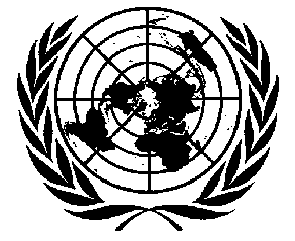 1Конвенция против пытоки других жестоких, бесчеловечныхили унижающих достоинство видовобращения и наказанияDistr.CAT/C/SR.40626 November 1999RUSSIANOriginal:  FRENCH